Induction Checklist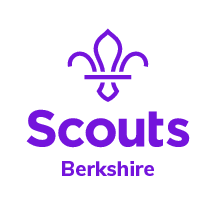 Welcome to Scouting! We are delighted that you are volunteering in a Section.  We would like to ensure that you receive all the support needed to help you navigate your first few months.The great news is that your Induction Mentor will be supporting you on your journey.  They will be able to talk you through information, answer queries and signpost or introduce you to useful people to know. This Checklist is designed to cover the information, training and resources that will be most helpful to you, as a new adult in Scouting and is a flexible guide for you and your induction mentor to discuss and use as needed.Within the FIRST month of appointment:Within THREE months of appointment:Within FIVE months:RefActionResponsibleComplete1Be introduced to the other adults working with your sectionSection Leader2Review Welcome Pack Induction Mentor3Review Yellow Card (safeguarding)Review Purple Card (safety) and Green Card (alcohol) Induction Mentor4Explain the Appointments Process using the quick reference guide to the appointments process.Purpose and format of the AAC explained, if requiredDate booked?Induction Mentor5Confirm understanding of your role:Role description & training requirementsInduction Mentor6Getting Started training:Module 1: Essential Information completedModule 3: Tools for the job completedCertificate validated by IM – confirmed to TA / LTM / LTAInduction Mentor7Know your meeting place:Venue staff (if applicable), storage, toiletsVenue safety, times and access arrangementsEmergency proceduresGroup equipment available and booking processInduction Mentor9Overview the sections finances:Personal expenses & programme expensesSection Leader10Understand Scouting’s structureInduction Mentor11Uniform:Where to buy uniform & Given a set of badgesWhat the Group will pay for & How to claim back the costInduction MentorRefActionResponsibleComplete1Understand Appointment Review processInduction Mentor2Explain about the Wood Badge and Adult Training Schemeincluding the module matrixTraining Adviser3Understand the programme:Take an active role in the section programmeRun a gameBe given a copy of the current planned programme for the termOverview of the section’s badge programmeExplanation of section’s ceremoniesDetails of the programme planning processSection leader4Programme:Run a short activity with the sectionLead a ceremonyBe involved in the planning and decision making process for future programmesSection Leader / GSL5Meet other adults in your Group outside of your Section, e.g.:Social eventsVisit all other sections in the GroupGroup Executive Committee meetingsGSL6Meet other Leaders from around the DistrictVisit the same Section in another GroupADC7Attend a Group leaders meetingGSL8Explain the resources and support available:Programmes Online at www.scouts.org.ukCompass – log in, record training, update communication preferences for HQ emails.OSM – log in.Group email/ social media (log in). Templates for communication with parents.Group, District and County (log in) websites & teamsScout Shops (District & Online services at www.scoutshops.com)Brand Centre https://scoutsbrand.org.uk/www.scouts.org.uk overview (POR & log in)Induction MentorRefActionResponsibleComplete1Programme:Run an outdoor activityLead on a full evenings programmeAgree future responsibilitiesSection Leader / Group Scout Leader2Is your role “full” on Compass?Training Adviser3Meet to discuss and book training courses (where necessary) for the coming monthsTraining Adviser 4Meet your Training AdviserModule 2: Personal Learning Plan completedGSL5Identify ongoing supportSection Leader / GSL6Invested into the Movement at an appropriate occasion GSL